Name: _________________________ 							pg. # ________Air Massesbefore we begin what do the following words mean to you?Maritime  _boats, ships, has to do with the water, whaling _Continental _continents, land __Polar_cold, ice, polar bears_Tropical_warm, palm trees, sunny___ ------------------------------------------------------------------------------------------------------------------------------------------In order to determine what type of air mass it is you need to ask two questionsQuestion #1 Is the air located over land or water?Question #2 Is the air located in a warm or cold area?Tropical (T) or Polar (P)Label the Globe below with the correct air masses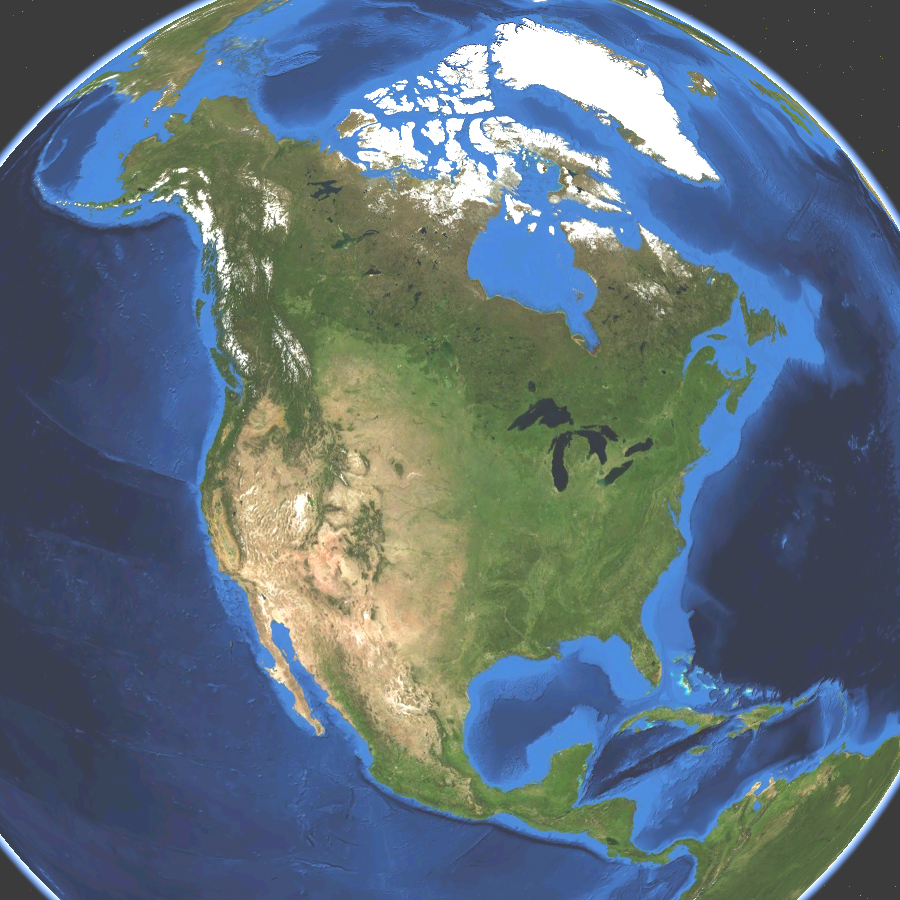 Map Source: NASA